Publicado en Madrid el 25/04/2018 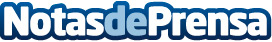 Las alfombras específicas para piscinas reducen el riesgo de sufrir accidentes, según FloorMats SpecialistsPrevenir accidentes y lesiones musculares, disminuir la contaminación acústica o mejorar la higiene y la limpieza son algunas de las claves de las alfombras y esterillas para piscinas, un producto indispensable en clubes deportivos, piscinas escolares y otros recintos, según los profesionales de Floor Mat SpecialistDatos de contacto:DanielaNota de prensa publicada en: https://www.notasdeprensa.es/las-alfombras-especificas-para-piscinas Categorias: Nacional Interiorismo Consumo http://www.notasdeprensa.es